О внесении изменений в решение Думы города Когалыма от 01.09.2021 №592-ГДВ соответствии с Федеральным законом от 31.07.2020 №248-ФЗ «О государственном контроле (надзоре) и муниципальном контроле в Российской Федерации», Уставом города Когалыма, Дума города Когалыма РЕШИЛА:1. Внести в решение Думы города Когалыма от 01.09.2021 №592-ГД «Об утверждении Положения о муниципальном контроле в сфере благоустройства территории города Когалыма» (далее - решение) следующие изменения:1.1. в приложении к решению (далее - Положение):1.1.2. в пункте 2 приложении к Положению:1.1.2.1. подпункт 1 изложить в следующей редакции: «1) поступление в контрольный орган, от юридических и (или) физических лиц, из средств массовой информации, информационно-телекоммуникационной сети «Интернет» в течение месяца, двух и более обращений, свидетельствующих об осуществлении деятельности контролируемым лицом, способной повлечь загрязнение и (или) оказать иное негативное воздействие на объекты благоустройства территории города Когалыма;»;1.1.2.2. подпункт 2 изложить в следующей редакции:«2) поступление в контрольный орган, от юридических и (или) физических лиц, из средств массовой информации, информационно-телекоммуникационной сети «Интернет», в течение двух недель подряд и более, информации, свидетельствующей об отклонении при осуществлении деятельности контролируемых лиц, от требований, установленных в отношении очистки крыш от снега и от сосулек при наступлении оттепели на сторонах, выходящих на пешеходную зону, на величину, превышающую максимальное значение, установленное Правилами благоустройства территории города Когалыма.»; 1.1.2.3. подпункты 3 – 4 признать утратившими силу.2. Опубликовать настоящее решение в газете «Когалымский вестник».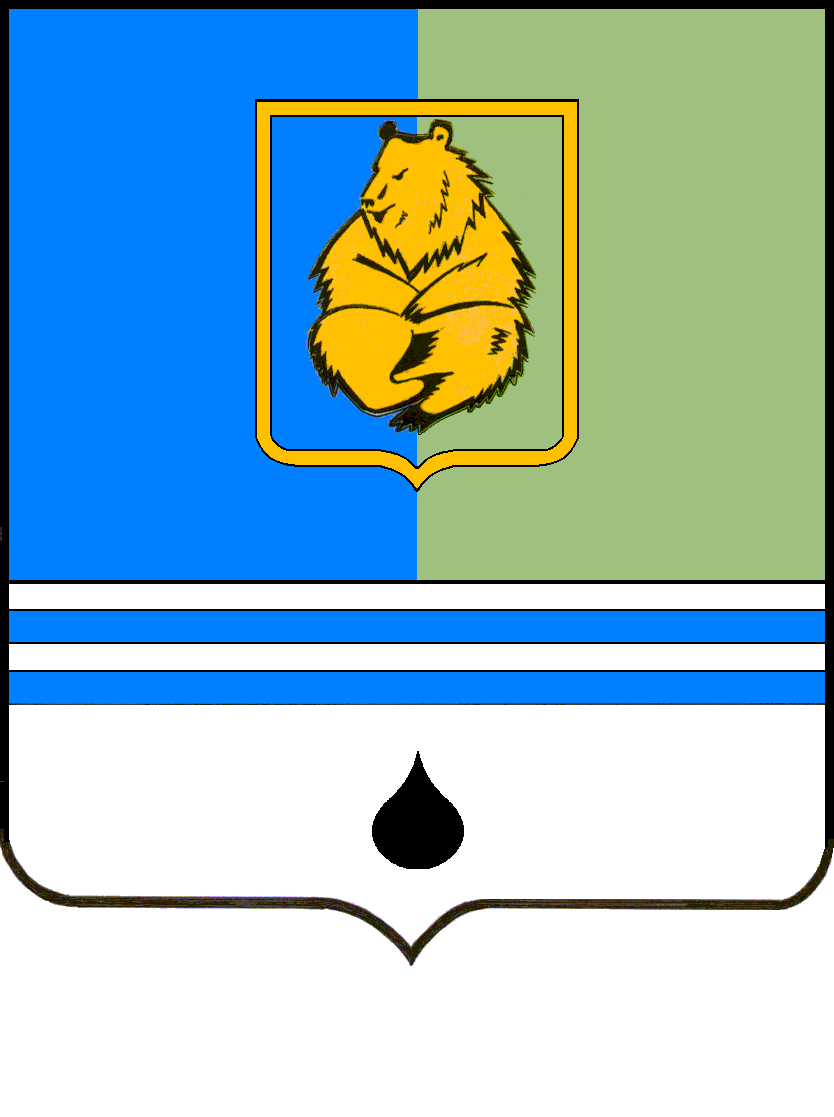 РЕШЕНИЕДУМЫ ГОРОДА КОГАЛЫМАХанты-Мансийского автономного округа – ЮгрыРЕШЕНИЕДУМЫ ГОРОДА КОГАЛЫМАХанты-Мансийского автономного округа – ЮгрыРЕШЕНИЕДУМЫ ГОРОДА КОГАЛЫМАХанты-Мансийского автономного округа – ЮгрыРЕШЕНИЕДУМЫ ГОРОДА КОГАЛЫМАХанты-Мансийского автономного округа – Югрыот [Дата документа]от [Дата документа]№ [Номер документа]№ [Номер документа][должность][должность][штамп ЭП подписывающего]   [штамп ЭП подписывающего][И.О.Фамилия][И.О.Фамилия]